T.C.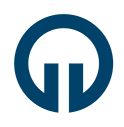 KARADENİZ TEKNİK ÜNİVERSİTESİSAĞLIK BİLİMLERİ ENSTİTÜSÜ MÜDÜRLÜĞÜTEZ ÇALIŞMASI ORİJİNALLİK BEYAN FORMUT.C.KARADENİZ TEKNİK ÜNİVERSİTESİSAĞLIK BİLİMLERİ ENSTİTÜSÜ MÜDÜRLÜĞÜTEZ ÇALIŞMASI ORİJİNALLİK BEYAN FORMUT.C.KARADENİZ TEKNİK ÜNİVERSİTESİSAĞLIK BİLİMLERİ ENSTİTÜSÜ MÜDÜRLÜĞÜTEZ ÇALIŞMASI ORİJİNALLİK BEYAN FORMU 	                   /    /     Öğrencinin; 	                   /    /     Öğrencinin; 	                   /    /     Öğrencinin;Adı Soyadı:Numarası:Anabilim Dalı:Programı:  Yüksek Lisans      DoktoraTezin Başlığı:Beyan:  Spiral Ciltli Tez      Siyah Ciltli Tez                                                                          SAĞLIK BİLİMLERİ ENSTİTÜSÜ MÜDÜRLÜĞÜ’NEBilgileri yukarıda verilen öğrencinin danışmanlığımda yürütülen ve toplam       sayfadan oluşan tez çalışmasının kapak sayfası, giriş, ana bölümler, sonuç ve kaynakça kısımları "Karadeniz Teknik Üniversitesi Lisansüstü Tez Çalışması Orijinallik Raporu Uygulama Esasları"ında tanımlanan şekilde; “alıntı, kaynakça, başlıklar ve beş kelimeden daha az olan örtüşmeler hariç tutularak” oluşturulan Turnitin benzerlik raporuna göre;Tezin benzerlik oranı %        (üst limit %20) olarak belirlenmiştir.Tezin benzerlik oranlarının belirlenen üst sınırı aşmadığını, Tez içerisinde blok alıntılar olmadığını, yukarıda yer alan beyanın ve ekte sunulan Benzerlik Yazılım Programı Raporu’nun doğruluğunu onaylarım.	Danışmanın Adı - Soyadı ve İmzasıFiltreleme tanımı:  • Kaynakça hariç• Alıntılar hariç̧• Başlıklar hariç• Beş kelimeden daha az örtüşme içeren metin kısımları hariçSAĞLIK BİLİMLERİ ENSTİTÜSÜ MÜDÜRLÜĞÜ’NEBilgileri yukarıda verilen öğrencinin danışmanlığımda yürütülen ve toplam       sayfadan oluşan tez çalışmasının kapak sayfası, giriş, ana bölümler, sonuç ve kaynakça kısımları "Karadeniz Teknik Üniversitesi Lisansüstü Tez Çalışması Orijinallik Raporu Uygulama Esasları"ında tanımlanan şekilde; “alıntı, kaynakça, başlıklar ve beş kelimeden daha az olan örtüşmeler hariç tutularak” oluşturulan Turnitin benzerlik raporuna göre;Tezin benzerlik oranı %        (üst limit %20) olarak belirlenmiştir.Tezin benzerlik oranlarının belirlenen üst sınırı aşmadığını, Tez içerisinde blok alıntılar olmadığını, yukarıda yer alan beyanın ve ekte sunulan Benzerlik Yazılım Programı Raporu’nun doğruluğunu onaylarım.	Danışmanın Adı - Soyadı ve İmzasıFiltreleme tanımı:  • Kaynakça hariç• Alıntılar hariç̧• Başlıklar hariç• Beş kelimeden daha az örtüşme içeren metin kısımları hariçSAĞLIK BİLİMLERİ ENSTİTÜSÜ MÜDÜRLÜĞÜ’NEBilgileri yukarıda verilen öğrencinin danışmanlığımda yürütülen ve toplam       sayfadan oluşan tez çalışmasının kapak sayfası, giriş, ana bölümler, sonuç ve kaynakça kısımları "Karadeniz Teknik Üniversitesi Lisansüstü Tez Çalışması Orijinallik Raporu Uygulama Esasları"ında tanımlanan şekilde; “alıntı, kaynakça, başlıklar ve beş kelimeden daha az olan örtüşmeler hariç tutularak” oluşturulan Turnitin benzerlik raporuna göre;Tezin benzerlik oranı %        (üst limit %20) olarak belirlenmiştir.Tezin benzerlik oranlarının belirlenen üst sınırı aşmadığını, Tez içerisinde blok alıntılar olmadığını, yukarıda yer alan beyanın ve ekte sunulan Benzerlik Yazılım Programı Raporu’nun doğruluğunu onaylarım.	Danışmanın Adı - Soyadı ve İmzasıFiltreleme tanımı:  • Kaynakça hariç• Alıntılar hariç̧• Başlıklar hariç• Beş kelimeden daha az örtüşme içeren metin kısımları hariçEk 1. Turnitin taraması sonucu oluşturulan pdf dosyasının sonundaki benzerlik yüzdelerini gösteren orijinallik raporunun çıktısıEk 2. Tezin pdf’inin kayıtlı olduğu CD (Spiral ciltli tezin tesliminde bir adet CD, siyah kapaklı tezin tesliminde iki adet CD) Ek 1. Turnitin taraması sonucu oluşturulan pdf dosyasının sonundaki benzerlik yüzdelerini gösteren orijinallik raporunun çıktısıEk 2. Tezin pdf’inin kayıtlı olduğu CD (Spiral ciltli tezin tesliminde bir adet CD, siyah kapaklı tezin tesliminde iki adet CD) Ek 1. Turnitin taraması sonucu oluşturulan pdf dosyasının sonundaki benzerlik yüzdelerini gösteren orijinallik raporunun çıktısıEk 2. Tezin pdf’inin kayıtlı olduğu CD (Spiral ciltli tezin tesliminde bir adet CD, siyah kapaklı tezin tesliminde iki adet CD) Bu form, Üniversitemiz Senato’sunun  03.11.2017 tarih ve 284 sayılı Kararı’na uygun şekilde düzenlenmiş ve 31.01.2020 Tarih ve 305 ayılı Kararı ile güncellenmiştir.Bu form, Üniversitemiz Senato’sunun  03.11.2017 tarih ve 284 sayılı Kararı’na uygun şekilde düzenlenmiş ve 31.01.2020 Tarih ve 305 ayılı Kararı ile güncellenmiştir.Bu form, Üniversitemiz Senato’sunun  03.11.2017 tarih ve 284 sayılı Kararı’na uygun şekilde düzenlenmiş ve 31.01.2020 Tarih ve 305 ayılı Kararı ile güncellenmiştir.